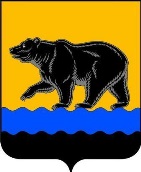 АДМИНИСТРАЦИЯ ГОРОДА НЕФТЕЮГАНСКА                              ПОСТАНОВЛЕНИЕ16.05.2016										          № 69-нпг.НефтеюганскО внесении изменения в постановление администрации города Нефтеюганска от 14.09.2015 № 124-нп «Об утверждении административного регламента предоставления муниципальной услуги «Приём заявлений, постановка на учёт и зачисление детей в образовательные организации, реализующие основную образовательную программу дошкольного образования (детские сады)»В соответствии с Федеральным законом от 27.07.2010 № 210-ФЗ                  «Об организации предоставления государственных и муниципальных услуг», постановлением администрации города Нефтеюганска от 05.09.2013 № 88-нп «О разработке и утверждении административных регламентов предоставления муниципальных услуг»,  письмом первого заместителя Губернатора Ханты-Мансийского автономного округа – Югры А.М.Кима от 28.08.2015                    № АК-22201, в целях приведения муниципального правового акта в соответствие с законодательством Российской Федерации администрация города Нефтеюганска постановляет: 1.Внести в постановление администрации города Нефтеюганска от 14.09.2015 № 124-нп «Об утверждении административного регламента предоставления муниципальной услуги «Приём заявлений, постановка на учёт и зачисление детей в образовательные организации, реализующие основную образовательную программу дошкольного образования (детские сады)» (с изменениями, внесенными постановлением администрации города от 22.01.2016 № 11-нп) следующее изменение: в приложении к постановлению:1.1.Пункт 2.15 раздела 2 после слов «необходимых для предоставления муниципальной услуги» дополнить словами «, в том числе к обеспечению доступности для инвалидов указанных объектов в соответствии с законодательством Российской Федерации о социальной защите инвалидов».1.2.Пункт 2.15 раздела 2 дополнить подпунктом 2.15.3 следующего содержания:«2.15.3.Помещения для предоставления муниципальной услуги размещаются преимущественно на нижних этажах зданий или в отдельно стоящих зданиях. Вход и выход из помещения для предоставления муниципальной услуги оборудуются:пандусами, расширенными проходами, тактильными полосами по путям движения, позволяющими обеспечить беспрепятственный доступ инвалидов;соответствующими указателями с автономными источниками бесперебойного питания;контрастной маркировкой ступеней по пути движения;информационной мнемосхемой (тактильной схемой движения);тактильными табличками с надписями, дублированными шрифтом Брайля.Лестницы, находящиеся по пути движения в помещение для предоставления муниципальной услуги оборудуются:тактильными полосами;контрастной маркировкой крайних ступеней;поручнями с двух сторон, с тактильными полосами, нанесёнными на поручни, с тактильно-выпуклым шрифтом и шрифтом Брайля с указанием этажа;тактильными табличками с указанием этажей, дублированными шрифтом Брайля.Места предоставления муниципальной услуги должны соответствовать требованиям к местам обслуживания маломобильных групп населения, к внутреннему оборудованию и устройствам в помещении, к санитарно-бытовым помещениям для инвалидов, к путям движения в помещении и залах обслуживания, к лестницам и пандусам в помещении, к лифтам, подъемным платформам для инвалидов, к аудиовизуальным и информационным системам, доступным для инвалидов.».2.Директору департамента по делам администрации города С.И.Нечаевой направить постановление главе города Н.Е.Цыбулько для обнародования (опубликования) и размещения на официальном сайте органов местного самоуправления города Нефтеюганска в сети Интернет.3.Постановление вступает в силу после его официального опубликования.Глава администрации города	              В.А.Арчиков